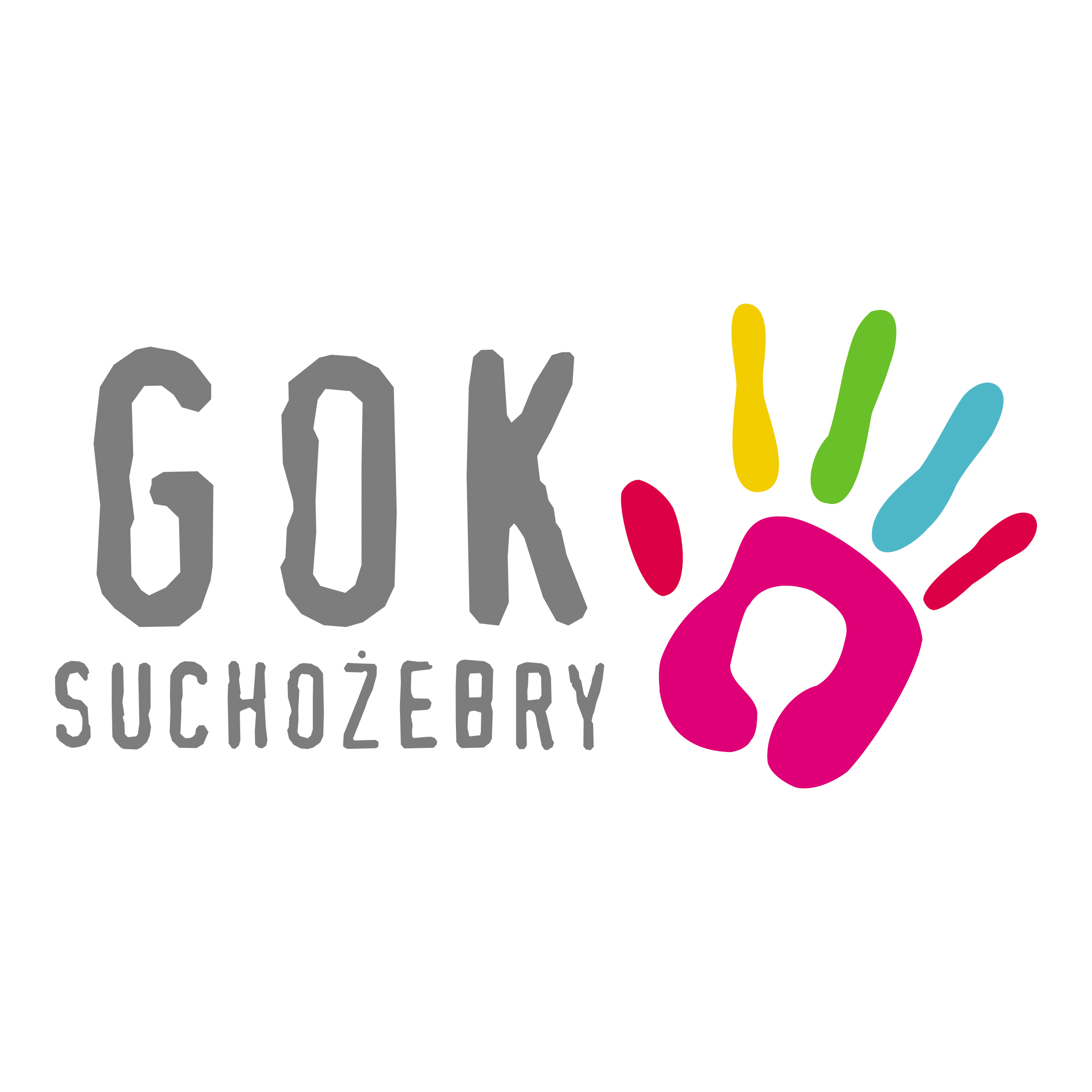 KARTA ZGŁOSZENIA DOKONKURSU NA„MAZUREK WIELKANOCNY”IMIĘ I NAZWISKO UCZESTNIKA/ NAZWA GRUPY ______________________________________________________________________________ADRES ZAMIESZKANIA________________________________________________________RODZIC / OPIEKUN UCZESTNIKA KONKURSU / REPREZENTANT GRUPY ______________________________________________________________________TELEFON, E-MAIL KONTAKTOWY DO OPIEKUNA / REPREZENTANT GRUPY _____________________________________________________________________________Wyrażam zgodę na przetwarzanie moich danych osobowych oraz danych osobowych mojego dziecka na potrzeby Konkursu zgodnie z rozporządzeniem Parlamentu Europejskiego i Rady (UE) 2016/679 z dnia 27 kwietnia 2016 r. w sprawie ochrony osób fizycznych w związku z przetwarzaniem danych osobowych i w sprawie swobodnego przepływu takich danych oraz uchylenia dyrektywy 95/46/WE (ogólne rozporządzenie o ochronie danych) (Dz. Urz. UE L 119 z 4.05.2016, str. 1) (RODO).     ……………………………………………………                             ……………………………………………………                           podpis uczestnika / reprezentanta grupy                                                         podpis rodzica/opiekunaOświadczam, że jestem autorem zgłoszonej pracy i przyjmuję warunki Konkursu zawarte w Regulaminie. Niniejszym przenoszę 
na Gminny Ośrodek Kultury w Suchożebrach całość autorskich praw majątkowych do utworu (pracy plastycznej), zgłoszonego 
na Konkurs.     ……………………………………………………                             …………………………………………………..              podpis uczestnika/ reprezentanta grupy                                                           podpis rodzica/opiekunaKlauzula informacyjna o przetwarzaniu danych osobowychZgodnie z art. 13 ust. 1 Rozporządzenia Parlamentu Europejskiego i Rady (UE) 2016/679 z dnia 27 kwietnia 2016 roku 
w sprawie ochrony osób fizycznych w związku z przetwarzaniem danych osobowych i w sprawie swobodnego przepływu takich danych oraz uchylenia dyrektywy 95/46/WE (zwane dalej: RODO), informujemy:1. administratorem Pani/Pana danych osobowych jest:                   Gminny Ośrodek Kultury w Suchożebrach                   ul. Siedlecka 6A, 08-125 Suchożebry2. w sprawach związanych z danymi osobowymi, można kontaktować się z Inspektorem Ochrony Danych, pod adresem 
e-mail: iod-sk@tbdsiedlce.pl ,3. Pani/Pana dane osobowe będą przetwarzane i przechowywane do celów związanych z realizacją usług i zadań wynikających 
z naszej działalności, przed okres ich realizacji, zgodnie z ustawami: o organizowaniu i prowadzeniu działalności kulturalnej, statystyce publicznej, o rachunkowości oraz po ich zakończeniu, zgodnie z obowiązującymi przepisami kancelaryjnymi 
i archiwalnymi,4. Pani/Pana dane osobowe mogą być przekazywane podmiotom uprawnionym na mocy przepisów prawa oraz podmiotom wspomagającym nas w cyfrowym przetwarzaniu zasobów bibliotecznych oraz w informatycznym przetwarzaniu danych, 
na podstawie umowy powierzenia danych osobowych,5. w zakresie, który nie jest ograniczony innymi przepisami prawa, posiada Pan/Pani prawo dostępu do treści swoich danych osobowych oraz prawo do ich sprostowania, usunięcia, ograniczenia przetwarzania, prawo do przenoszenia, wniesieni sprzeciwu, 
a także prawo do cofnięcia zgody w dowolnym momencie jeżeli przetwarzanie odbywa się na podstawie wyrażonej przez Pana/Panią zgody,6. ma Pan/Pani prawo wniesienia skargi do Prezesa Urzędu Ochrony Danych Osobowych, jeżeli uzna Pan/Pani, 
że przetwarzanie Pani/Pana danych osobowych narusza przepisy prawa,7. podanie przez Pana/Panią danych jest dobrowolne, jednak niezbędne do realizacji usług, konsekwencją niepodania tych danych będzie odstąpienie od realizacji usług,8. administrator nie będzie przekazywał Pana/Pani danych osobowych odbiorcach w państwach trzecich oraz organizacjom międzynarodowym,9. administrator nie podejmuje czynności związanych ze zautomatyzowanym podejmowaniem decyzji wobec danych osobowych, 
w tym profilowania.Data ………………………    ……………………………………………………                                       …………………………………………………..          podpis uczestnika / reprezentanta grupy                                                                podpis rodzica/opiekuna